Aanwezig: Manasses Smets, Francis Notenboom, Axel Annaert, Peter Van den Bulck Stijn Waeijaert en Johan Wolles. 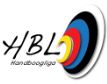 Afwezig: Pierre Rayen, Tom Markey en  François Verboven Verslag : Johan WollesGoedkeuring vorig verslagOpmerkingen verslag Raad van Bestuur 13/01/2020. Het verslag van de Raad van Bestuur van 13/01/2020 wordt overlopen.Beslissing:De Raad van Bestuur aanvaardt het verslag RvB 13/01/2020.Administratieve zakenStand van zaken ledenadministratie 2019-2020Momenteel hebben 66 clubs en 1460 leden. Dit betekent een stijging van 60 leden tov vorige bestuursvergadering.Zelfde datum vorig jaar waren er 1246 leden aangesloten. Voorlopige aanvaarding nieuw clubs:Sint Jansvrienden Essen Heraansluiting van een oude club met hoofdzakelijk nieuwe leden. In totaal sluit de vereniging met 17 schutters aan. De voorzitter is Ludo van Ginneken Ludo. Beslissing:De aanvaarding wordt verdaagd naar de volgende bestuursvergadering aangezien er geen meerderheid van bestuursleden aanwezig zijn.Update financiële stand van zakenDe bespreking van het financieel overzicht 2019 wordt verdaagd naar de volgende bestuursvergadering. In het overzicht dat de penningmeester heeft doorgestuurd kunnen we alvast vaststellen dat er een positief resultaat is van 65.000 euro.Voor de opmaak van de begroting, dient de penningmeester nog over een aantal zaken te beschikken:Field / 3D : ?? ; iets nodig dat moet aangekocht worden?Voor de 3 D dieren wordt de vraag gesteld aan Peter Puttemans. Er zullen in 2020 zeker een aantal kleine dieren aangekocht moeten worden. Vorig jaar werd een budget voorzien van 2000 euro. Wat betreft de fielddoelen, dit weten we pas nadat we de aanhangwagen hebben uitgeladen en de doelen bekeken hebben. Mogelijks moeten een aantal dots vervangen worden.KA : in 2019 hebben we de ‘grande finale’ zo goed als gratis gegeven ; ik denk dat we voor 2020 terug mogen stellen dat de Belgie-Nederland zal gedragen worden door de HBL? Wetende dat het iets duurder zal zijn aangezien we dit jaar de medailles en bekers moeten aankopen; maar misschien moet het concept iets aangepast?Te bespreken met de nieuwe WG KA.LA : ook dit jaar zou ik willen investeren in de container en de doelen, was vorig jaar al aangegeven dat we jaarlijks een aantal doelen zouden moeten aankopen (danage met 9 vlakken) om zo het compleet materieel op niveau te houden. Daarnaast zal KSM ook dit jaar weer verbeteringen uitvoeren in ruil voor het gebruik op hun jeugdwedstrijd F2F.Was inderdaad reeds besproken op de Raad van Bestuur van 17 juni 2019.Scheidsrechters : factuur kledij dient dit jaar nog ingebracht te wordenAkkoordOrganisatoren : al enkele jaren worden de wedstrijdtaksen van WA niet meer doorgerekend. Mag ik voorstellen dat voor 2020 er op geen enkele wedstrijd nog inleg voor de HBL wordt gerekend EN dat de HBL de scheidsrechters van de A-wedstrijden betaald?AkkoordNog andere ideeën?Aanbieden van bijscholingenAfschaffing wedstrijdtaksenWijziging verhuurtarief/ verhuurvoorwaarden van de HBL doelen. Dit is te bespreken op volgende bestuursvergadering. Secretariaat : geef ook eens input, hebben jullie nog iets nodig van materieel waar je al wanhopig op zit te wachten? En dan denk ik voornamelijk aan meer ergonomische bureaustoelen bijvoorbeeldAanwerving van een part-time administratieve werkkracht zodat coördinatoren terug kunnen focussen op projecten en het verwerven van subsidies. Aangezien in september een nieuw beleidsplan 2021 -2024 staat er nog een zeer drukke periode voor de boeg.Naar beleid toe wordt het wel eens tijd om in eigen boezem te kijken, we zijn een Olympisch jaar, ideaal om zelf eens een nieuw plan op te stellen voor de volgende 4,8,12 jaar. En het lijkt me geen overbodige luxe om hier eens een externe kracht op los te laten om ons hierin te begeleiden. Als wij ons al eens zouden bezighouden met het concretiseren van de nieuwe wedstrijdstructuren (regio’s, field, 3D, LA, jeugd, …) alsook opleiding en vorming (jeugdwerking, talentwerking, topsport) en ons dan extern laten begeleiden … dat zou een invulling geven aan het nieuwe logo. Nieuwe wijn en nieuwe zakken. Dus, misschien hier ook eens budget voorzien voor consultancy?Te bespreken op de volgende bestuursvergaderingIntern beleidVoorbereiding Algemene VergaderingOverlopen vacante mandatenBestuurslid François Verboven heeft besloten om zijn mandaat te laten eindigen bij de volgende Algemene Vergadering. Om deze reden wordt een mandaat vacant gezet op volgende AV voor de duur van het mandaat van François (tot de AV van 2022). De statuten bepaald dat het aantal bestuursleden minimaal 5 bedraagt en maximaal 9.Kandidaten kunnen hun kandidatuur indienen tot en met 13 maart.Voorlopige agenda AV:Na overleg met SV kan blijkt dat de AV toch in het sportverblijf kan plaatsvinden op de voorziene datum. De parking zou nog goed bereikbaar moeten zijn. De AC zal een mail rondsturen naar het bestuur met daarin de zaken die nog moeten besproken worden.Programma AVVerwelkoming vanaf 8:30 met koffie en thee. 							1	Naamafroeping2 	Aanvaarding nieuwe clubs						3 	Goedkeuring Algemene Vergadering 23/03/2019	4 	Financieel verslag 2019: Overlopen financieel verslag 2019Verklaring rekeningnazichters Kwijting van de bestuurders.  5 	Goedkeuring begroting HBL 20206	Aanstelling rekeningnazichters boekhouding 20207	Verkiezing vacante mandaten (Tuchtraad, Raad van Bestuur) 	Pauze8 	Benoeming leden Tuchtraad en Raad van Bestuur9	Overlopen werkingsverslag HBL10 	Slotwoord –Aansluitend receptie, einde voorzien 13:30Feedback voorontwerpen nieuw logoDe voorkeur van het bestuur gaat naar onderstaand voorontwerp.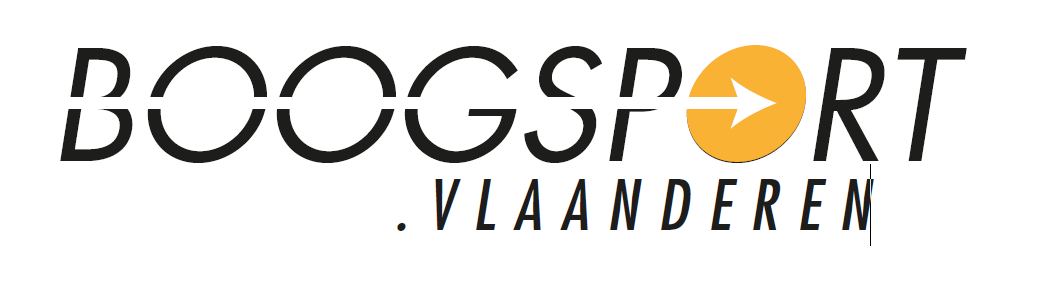 Afspraken verhuur doelenHuidige geldende afspraak is dat alle leden zich dienen aan te sluiten om gebruik van te maken van de doelen. Echter volgende clubs vragen of ze ook niet gratis gebruik mogen maken van de doelen:SSR gebruik van de fielddoelen voor hun eerste FieldKSM gebruik van de 3D doelen voor hun wedstrijd in aprilBeslissing:Dit item wordt verdaagd naar de volgende bestuursvergadering aangezien er geen meerderheid van bestuursleden aanwezig zijn. KSM zou een aantal dieren extra moeten hebben voor hun 3D wedstrijd. Voorlopig kunnen zij deze huren aan 10 euro per doel/per dag.WerkgroepenTopsport werking:Evaluatie VK IndoorPositieve punten:Het aantal deelnemers was dit jaar gestegen tot 154.Elk jaar is er een betere inschatting op vlak van aankopen drank en maaltijden wat er voor zorgt dat we met minder overschot en meer winst zitten.Negatieve punten:Er waren veel te weinig helpers. Volgend jaar moeten we toch zeker met een groep zijn van 20 vrijwilligers.Een eerste ruwe schatting brengt onze opbrengst op 1600 euro.Evaluatie topsport:Vorig jaar zijn we vanuit de HBL tussenbeide gekomen in de ondersteuning van Elian Steen, Jullie Hellemans, Fredericxk Brend, Enzo Ackx en Ruben Vanhollebeke. We hebben voor 2020 nog geen concrete cijfers, maar vast staat is dat het minder zal zijn ondanks het gegeven dat het een Olympisch jaar is.Aangezien we al 2 jaar een zeer positief resultaat hebben op de balans, toch even nadenken om de bijdrage vanuit de HBL aan topsport te laten stijgen. Hierbij wordt bv gedacht aan de ondersteuning van compoundschutters die hun selectie behalen, G-schutters of niet gesubsidieerde jeugdschutters die deelnemen aan een EK of WK. Mogelijks kan hier gedacht worden aan een ondersteuning van de helft van de kost van de uitzending. De andere helft zou bv betaald kunnen worden indien een medaille behaald wordt.ScheidsrechtersInplanning seminariesHet field en 3D seminarie wordt ingepland op 21 en 22 maart. Op 4 april zal een examen afgenomen worden. We zijn nog op zoek naar lesgevers. In eerste instantie wordt er gedacht aan Jacky Buelens. Axel Annaert zal met hem contact opnemen.Het opfrissingsseminarie wordt ingepland in september en een accreditatieseminarie op het einde van het jaar indien er voldoende interesse is.Korte afstand:We kunnen toch spreken van een succesvolle start van het regioconcept. Momenteel zijn er een 200 tal deelnemers aan de regiowedstrijden. Met de afgevaardigden van de Regio’s zal binnenkort eens rond tafel gezeten worden in een eerste WG vergadering.Lange afstand: Ook voor de Lange Afstand dient er dringend een vergadering belegd te worden.Ondertussen is er ook al meer duidelijkheid wat betreft het BK outdoor. De recurve en compound zouden op afzonderlijke dagen schieten. Het BK is gesloten en deelnemers dienen aan minstens 5 wedstrijden met 36 pijlen hebben deelgenomen. Op deze wijze kan men in poules beginnen schieten.Het HBL bestuur is eveneens te vinden in de organisatie van een open BK. Dit voorstel zal besproken worden op het volgende UC. 3D/FieldNa het doornemen van de verslagen van de WG field, heeft het bestuur volgende bedenking:Om aan het BK field deel te nemen in Herentals moeten deelnemers aan de helft plus één wedstrijden hebben deelgenomen. Waarom niet gewoon een open BK field organiseren en een gesloten klassement Beker van België voor de verschillende leeftijdsklassen en bogen.Waarom teams laten deelnemen die niet uit éénzelfde club komen? Gaat dit zijn doel van teamschieten niet voorbij?Einde vergadering: 22:00Datum volgende vergadering: 03/02/2020 Voorzitter 							SecretarisPierre Rayen							Peter Van den Bulck